	Safety Checklist for general practice	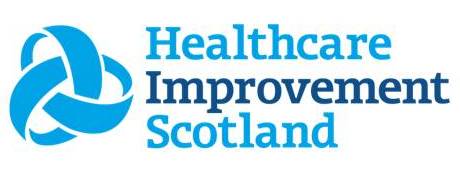 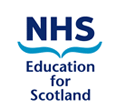 Designed by NHS Education for Scotland Why do we need such a checklist?Practice processes for checking priority safety issues that can impact on the health and wellbeing of patients and GP team members are highly variable and can be inconsistently applied which often contributes to why significant events happen.When combined with everyday complex workloads and stresses our memory spans and attention to detail are affected. This means we can often forget to undertake necessary checks of important safety tasks as planned — this can lead to errors being made, sometimes this has no real consequences but on other occasions it impacts negatively on patients, staff, and the practice.Checklists are used routinely in high risk industries such as aviation, nuclear power, and many hospitals to help staff remember critical tasks to be undertaken to ensure mistakes are not made and help make patients and the workplace safer.The purpose of this checklist is to help ensure that tasks that are considered to be important from a safety perspective are actually checked on a routine basis and action is taken where needed to improve overall compliance. It aims to combine some existing checking processes into a single checking system which is undertaken every four months to ensure that the necessary checks are completed on a timely basis.About the checklistThe preliminary checklist was developed based on a combination of what we know can go wrong when things that should be checked routinely in practice are not, and the knowledge and expertise of a large group of practice managers, practice nurses, and GPs who contributed to its design and content over several workshops and surveys.It is important to note that it is not mandatory — but is a flexible guide, you will not necessarily agree with all of the content nor may it always be relevant to your practice. Use your own judgement and apply your own common sense. In these cases simply tick Yes for being fully compliant.As far as possible the development process was informed by human factors/systems thinking and guidance to make the checklist content relevant and understandable and to cover all aspects of the general practice workplace. If the checklist is not an improvement on existing checking processes then it is unlikely to be used, although bear in mind that some practices do this inconsistently and infrequently compared with others. The prevailing safety culture within a practice will also influence how seriously the checklist and checking processes are taken, that is: the checklist itself will not make the practice processes safer, like any improvement activity this is always down to the leadership, team-working and commitment of the GP team.How to use the checklistSimply work your way through the checklist (it has been sub-divided to make it easier to follow and complete) and use a combination of checking and your own professional judgement to determine whether you are fully compliant with each of the issues outlined.Safety Checklist for General Practice _____________________________________For more information about this checklist then refer to the following paperParticipatory design of a preliminary safety checklist for general practice by Paul Bowie, Julie Ferguson, Marion Macleod, Susan Kennedy, Carl de Wet, Duncan McNab, Moya Kelly, John McKay and Sarah AtkinsonBritish Journal of General Practice e330 May 2015 NHS Education for Scotland is a special health board responsible for supporting NHS services in Scotland by developing and delivering education and training for those who work in NHSScotlandMedicines Management Core safety Issues to be checkedHow to check?Fully Compliant?Fully Compliant?If no, please outline action Plan & Date of ReviewReview dateMedicines Management Core safety Issues to be checkedHow to check?YesNoIf no, please outline action Plan & Date of ReviewReview dateControlled drugsSecurely storedUp to date register existsStock balances are undertaken at appropriate time intervals based on practice usageAny out of date stock is appropriately dealt withDocument review and spot checkEmergency drugs & equipmentYour usual supplies are available in sufficient quantitiesEvidence of monthly stock check and expiry date rotationEvidence of monthly equipment check (for example, nebuliser, defibrillator, airways, anaphylaxis)Document review and spot checkPrescriptions and padsSecurely storedSerial numbers for prescription pads are recorded and storedSpot checkVaccinationsCold chain temperature recording at least once dailyStorage facility locked and alarmedYour usual supplies are available in sufficient quantitiesEvidence of expiry date rotation Document review and spot checkAll other drugs on the premisesStorage facility is secureYour usual supplies are available in sufficient quantitiesEvidence of expiry date rotationWhere a process exists for drugs to be returned to the practice, they are disposed of safelyDocument review and spot checkHousekeepingCore safety Issues to be checkedHow to check?Fully Compliant?Fully Compliant?If no, please outline what action Plan & Date of ReviewReview dateHousekeepingCore safety Issues to be checkedHow to check?YesNoIf no, please outline what action Plan & Date of ReviewReview dateInfection ControlAll staff are trained in standard infection control precautions, including hand hygiene and sharps/bite/slash managementPractice equipment is cleaned in line with practice policyPremises (floors, furnishings, surfaces, children’s toys etc.) are cleaned in line with [practice policyClinical waste is disposed of in line with practice policyLaboratory specimens are handled and stored in line with practice policyAll staff are offered immunisation/boosters and are up to date (for example, Hepatitis B, Rubella and Influenza)Document review, spot checks & discrete observationStocking of clinical roomsAdequate personal protective equipment (PPE) is availableSingle use only sterile and non-sterile gloves in a range of sizes  (where necessary) with latex-free alternatives are availableDisposable hand and couch paper towels are available for useLiquid soap and Alco Gel are availableSharps containers are available, correctly assembled, out of reach of children, not filled beyond indicator mark and do not contain inappropriate wasteConfidential wasteIdentifiable patient information is disposed of securely ad confidentially (for example), shredded)Spot checks and discrete observationClinical equipment maintenanceThere is a log of all significant items of clinical equipmentThere is a date system for when equipment should be serviced/working status checkedAll significant items of clinical equipment are calibrated or maintained in line with manufacturer’s instruction/service recommendationsEquipment which is not in use/maintained is disposed of appropriately. Document review and sport checksInformation systems Core safety Issues to be checkedHow to check?Fully Compliant?Fully Compliant?If no, please outline what action Plan & Date of ReviewReview dateInformation systems Core safety Issues to be checkedHow to check?YesNoIf no, please outline what action Plan & Date of ReviewReview dateThe practice business continuity plan is up-to-date?Document review, spot checks & discrete observationThe back-up of all significant IT systems can be verified?Spot checksData ProtectionLatest software updates for all systems are installed (for example, formulary, EMIS, Vision)?Password security policy is being followed (including remote access protocols)Spot checksRecord KeepingClear evidence is available of accurate and up-to-date record keeping (for example, data coding, and summarising, allergy updates)Document review and spot checks4.    Practice Team Core safety Issues to be checkedHow to check?Fully Compliant?Fully Compliant?If no, please outline what action Plan & Date of ReviewReview date4.    Practice Team Core safety Issues to be checkedHow to check?YesNoIf no, please outline what action Plan & Date of ReviewReview dateRegistration checksAll clinicians are registered with regulatorsAll clinicians are registered with Defence UnionProtecting Vulnerable Groups (PVG) checks are up-to-dateDoctors are on the Performer’s listDocument reviewsCPR and Anaphylaxis trainingAll staff have up-to-date CPR trainingAll clinical staff have up-to-date anaphylaxis training Document reviewsInduction processesInduction process is up-to-date and any new staff are inducted appropriately for their roleUp-to-date locum doctor/nurse induction pack is available and usedDocument reviews and spot checksAll staff have access to ongoing patient safety-related training opportunities(for example needle-stick injury, health & safety/fire safety, coding data)Document reviews5.     Patient access and identification  Core safety Issues to be checkedHow to check?Fully Compliant?Fully Compliant?If no, please outline what action Plan & Date of ReviewReview date5.     Patient access and identification  Core safety Issues to be checkedHow to check?YesNoIf no, please outline what action Plan & Date of ReviewReview dateInformation to patients on how to access the practice urgently or in an emergency is widely available in different forms (for example, posters, leaflet, booklet, website)Document review and spot checkStandardised patient identification (ID) verificationThe practice has a patient ID process using two approved patient identifiers and the practice team can describe how it is appliedPatient ID is always confirmed by all staff (over the telephone, face-to-face, when filing or handling records/results, writing prescriptions/referrals) using two of the following three characteristics: full name, date of birth and postal address (sex and CHI number if known/available can also be used)Document review and discrete Observation6.   Health & safety  Core safety Issues to be checkedHow to check?Fully Compliant?Fully Compliant?If no, please outline what action Plan & Date of ReviewReview date6.   Health & safety  Core safety Issues to be checkedHow to check?YesNoIf no, please outline what action Plan & Date of ReviewReview dateBuilding safety and insurancePractice policies on electrical and safety are adhered toPublic and employer’s liability insurance are up-to-date and displayedA system for recording and notifying accidents/violent incidents/near misses is in operationFirst aid arrangements are in place (a first aid box is available and all staff are aware of trained first aiders)Document reviewsEnvironmental awarenessRoutine checks for hazards to staff, patients, children and visitors are undertaken internally (for example; spillages, worn flooring, low hanging or protruding objects) and externally (for example; broken glass, spillages, obstructions)General thermal and lighting comfort (heating and cooling where necessary) is achieved within the premisesSpot checks 6 (cont.)  Health & SafetyCore safety Issues to be checkedHow to check?Fully Compliant?Fully Compliant?If no, please outline what action Plan & Date of Review Review date 6 (cont.)  Health & SafetyCore safety Issues to be checkedHow to check?YesNoIf no, please outline what action Plan & Date of Review Review dateStaff health and well-bringAll partners and staff have clear work roles and designated tasks, and workloads are balancedThe practice recognises the existence of work-related stress and accepts the need to identify its symptoms and resolve or manage contributory factorsRegular team meetings are held to review practice performance, raise issues and problems and seek resolutionsAccess to training in handling threatening behaviour is available to all staffThe workstations of al display screen equipment users provide adequate space and are assessed to health and safety legal standardsAll relevant staff are trained in manual handling proceduresDocument review and spot check